ტენდერის აღწერილობა: სს საქართველოს ბანკის გაზაფხულის ქუჩა N18-ში არსებული ბექოფისის (ს.კ 01.14.15.001.111) ფასადის სარემონტო სამუშაოების შესყიდვა:შენობა-ნაგებობის საერთო სართულიანობა 6შენობა-ნაგებობის საერთო ფართობი 8104 კვ/მშესასრულებელი სამუშაოების ჩამონათვალი და რაოდენობა განსაზღვრულია სატენდერო დოკუმენტაციის დანართი N1-შიმოთხოვნა პრეტენდენტის გამოცდილების შესახებპრეტენდენტს უნდა გააჩნდეს ანალოგიური სამუშაოების შესრულების არანაკლებ 2 წლიანი გამოცდილება, მათ შორის უნდა გააჩნდეს ერთი ხელშეკრულების ფარგლებში არანაკლებ 100 00  ლარის ანალოგიური სამუშოების შესრულების გამოცდილება, რაზეც უნდა წარმოადგინოს აღნიშნულ სამუშაოებზე გაფორმებული ხელშეკრულებების და ამ სამუშაოების დასრულების დამადასტურებელი დოკუმენტების ასლები (სამუშაოების შესრულების აქტი, ან/და შესრულებული სამუშაოების მიღება-ჩაბარების აქტი, ან/და დამკვეთის მიერ გაცემული შესრულებული სამუშაოების დამადასტურებელი ცნობა). იმ შემთხვევაში, თუ ანალოგიური გამოცდილება რეგისტრირებულია სახელმწიფო შესყიდვების სააგენტოს ერთიან ელექტრონულ სისტემაში, შესაძლოა მითითებულ იქნას  სისტემის მიერ მინიჭებული NAT/SPA/CMR ნომერი.პრეტენდენტის წარმოსადგენი დოკუმენტაციადადებითი სარეკომენდაციო წერილი(ები)კომპანიის მოღვაწეობის შესახებ ინფორმაცია, საქმიანობის მოკლე აღწერილობა (გამოცდილება, კლიენტების სია)შევსებული ფასების ცხრილი დანართი N1შევსებული გამოცდილების შესახებ ინფორამაცია პრეტენდენტებმა დანართი N1 - “ფასების ცხრილში“ უნდა მიუთითონ გამოსაყენებელი მასალების სასაქონლო ნიშანი და/ან მარკა/მოდელი (არსებობის შემთხვევაში) და, ასევე მწარმოებელი კომპანია და წარმოშობის ქვეყანა.ბანკის მხრიდან შესაძლოა მოთხოვნილ იქნეს საავანსო საბანკო გარანტია და ხელშეკრულების  შესრულების უზრუნველყოფის გარანტია საერთო ღირებულების 5% იდან 10%-მდე.შესრულებული  სამუშაოს გარანტიასაგარანტიო ვადა შესრულებულ სამუშაოზე და გამოყენებულ მასალებზე მოქმედებს მიღება-ჩაბარების აქტის გაფორმებიდან არანაკლებ 2 წელი.სამუშაოების დასრულების შემდეგ საგარანტიო ვადის განმავლობაში რაიმე წუნის (ნაკლოვანებები, დეფექტი) აღმოჩენის შემთხვევაში, თუ დადგინდება რომ აღნიშნული წუნი (ნაკლოვანებები, დეფექტი) გამოწვეულია უხარისხო ან/და არაჯეროვანი შესრულებით, გამარჯვებული კომპანია ვალდებულია აღმოფხვრას უხარისხოდ შესრულებული სამუშაოები საკუთარი ხარჯებით.სამუშაოების შესასრულებლად გამოსაყენებელი მასალები, უნდა იყოს მაღალი ხარისხის და შეესაბამებოდეს დადგენილ სტანდარტებს ბანკის მოთხოვნის შემთხვევაში გამარჯვებულმა კომპანიამ უნდა წარმოადგინოს ხარისხის დამადასტურებელი სერთიფიკატები. სამუშაოების შესრულების პროცესში გამოყენებული მასალების ვიზუალურ-ტექნიკური მახასიათებლები და პარამეტრები უნდა შეთანხმდეს ბანკთან.სატენდერო პროცედურასთან დაკავშირებით დაუკავშირდით:ბექა მუმლაძე 551 46 20 03ტექნიკურ საკითხებზე გოგა გოშაძე 551 107 307           დანართი N6: დამატებითი მოთხოვნები მასალებთან და სამუშაოს ორგანიზებასთან დაკავშირებითგამოყენებული მასალის ხარისხი უნდა აკმაყოფილებდეს საქართველოში მოქმედ ყველა სამშენებლო ნორმასა და სტანდარტს. ყველა მასალა, მოწყობილობა, საკომპლექტო ნაწილი, სამარაგო საგანი, ხელშეკრულების ფარგლებში, უნდა იყოს ახალი, უხმარი, მაღალი ხარისხის, საუკეთესო დონეზე დაპროექტებული და დამზადებული. უხარისხო ან დაბალი ხარისხის მასალები, მოწყობილობები და საკომპლექტო ნაწილები არ მიიღება და მათი გამოყენება არ იქნება ნებადართული;სამუშაოების წარმოების პირობები უნდა შეესაბამებოდეს საქართველოს მოქმედი კანონმდებლობით დადგენილ წესებსა და ნორმებს. სამუშაოების შესრულების პროცესში პრეტენდენტმა უნდა უზრუნველყოს სამუშაო ადგილის შემოფარგვლა და დამცავი გამაფრთხილებელი თვალსაჩინოების მანიშნებლების დაყენება;მასალები უნდა ინახებოდეს დახურული წესით, გარდა იმ მასალებისა, რომლებიც ნორმების მიხედვით ინახება ღია ცის ქვეშ. მასალებისა და კონსტრუქციების ხარისხი უნდა შეესაბამებოდეს საქართველოში მოქმედ სტანდარტებსა და სამშენებლო ნორმებს. სამუშაოს დაწყებისთანავე წარმოდგენილი და შეთანხმებული უნდა იყოს სამუშაოს წარმოების გეგმა;შემსრულებელმა უნდა აწარმოოს ფარული სამუშაოების აქტები იმ სამუშაოებზე, რომლებზეც საჭიროა აღნიშნული დოკუმენტაციის წარმოება;მშენებლობის დროს აუცილებელია საქართველოს კანონმდებლობით ან საერთაშორისო სტანდარტებით ხელმძღვანელობა, მათი ჯეროვნად შესრულება და მოთხოვნების დაცვა;სამშენებლო ობიექტებზე დასაქმებული თანამშრომლები უზრუნველყოფილნი უნდა იყვნენ ინდივიდუალური დაცვის საშუალებებით და ასევე უნდა სრულდებოდეს საერთო კოლექტიური დაცვის ღონისსძიებებიც. აუცილებელია უსაფრთხოების ტექნიკის, საწარმოო სანიტარიის და ხანძარსაწინააღმდეგო მომქმედი წესების, ნორმებისა და ინსტრუქციების დაცვა. სამუშაოების შესრულებისას, შემსრულებელმა თითოეული სამუშაოსთვის უნდა უზრუნველყოს ისეთი უსაფრთხო და ადამიანის ჯანმრთელობისათვის უვნებელი სამუშაო პირობები, რის შესაძლებლობასაც იძლევა საქმიანობის ხასიათი და რაც დადგენილია მიმდინარე პერიოდში საქართველოში არსებული შესაბამისი მარეგულირებელი ორგანოების მიერ; სამუშაო ადგილის მომზადებასა და გარემოს დაცვისათვის და შრომის უსაფრთხოების დაცვისთვის შემსრულებელი პასუხისმგებელია:შეასრულოს სამუშაოები შრომის უსაფრთხოების პირობების დაცვით;უზრუნველყოს სამუშაო ადგილის ფარგლებში გარემოზე ეკოლოგიური ზემოქმედების მინიმუმამდე დაყვანა;მინიმუმამდე დაიყვანოს სამუშაოებთან დაკავშირებული ხმაურის, ვიბრაციის და მტვრის გავლენა გარემოზე;და ა.შ.მოძრაობისათვის სახიფათო ზონებში საჭიროა დაიდგას სპეცილიზირებული გამაფრთხილებელი ნიშნები;სამუშაო ადგილები უნდა იქნას უზრუნველყოფილი სამუშაოს წამოებისათვის საჭირო უსაფრთხოების ინვენტარით;სამუშაოს დაწყების წინ მუშები უზრუნველყოფილი უნდა იყვნენ დამცველი ჩაჩქანებით, სპეცილიზირებული ტანსაცმლით და ფეხსაცმლით;მშენებლობისათვის გამოყოფილი ყველა ჯგუფი უზრუნველყოფილი უნდა იყოს პირველადი დახმარების მედიკამენტებით;სამუშაოების დროს დაცული უნდა იყოს სპეც ტექნიკის გამოყენების ყველა წესი და უსაფრთხოების სტანდარტი.ხანძარსაწინააღმდეგო უსაფრთხოების წესების შესრულებას მშენებლობაზე უნდა დაეთმოს განსაკუთრებული ყურადღება;შენობის ფასადის ფოტო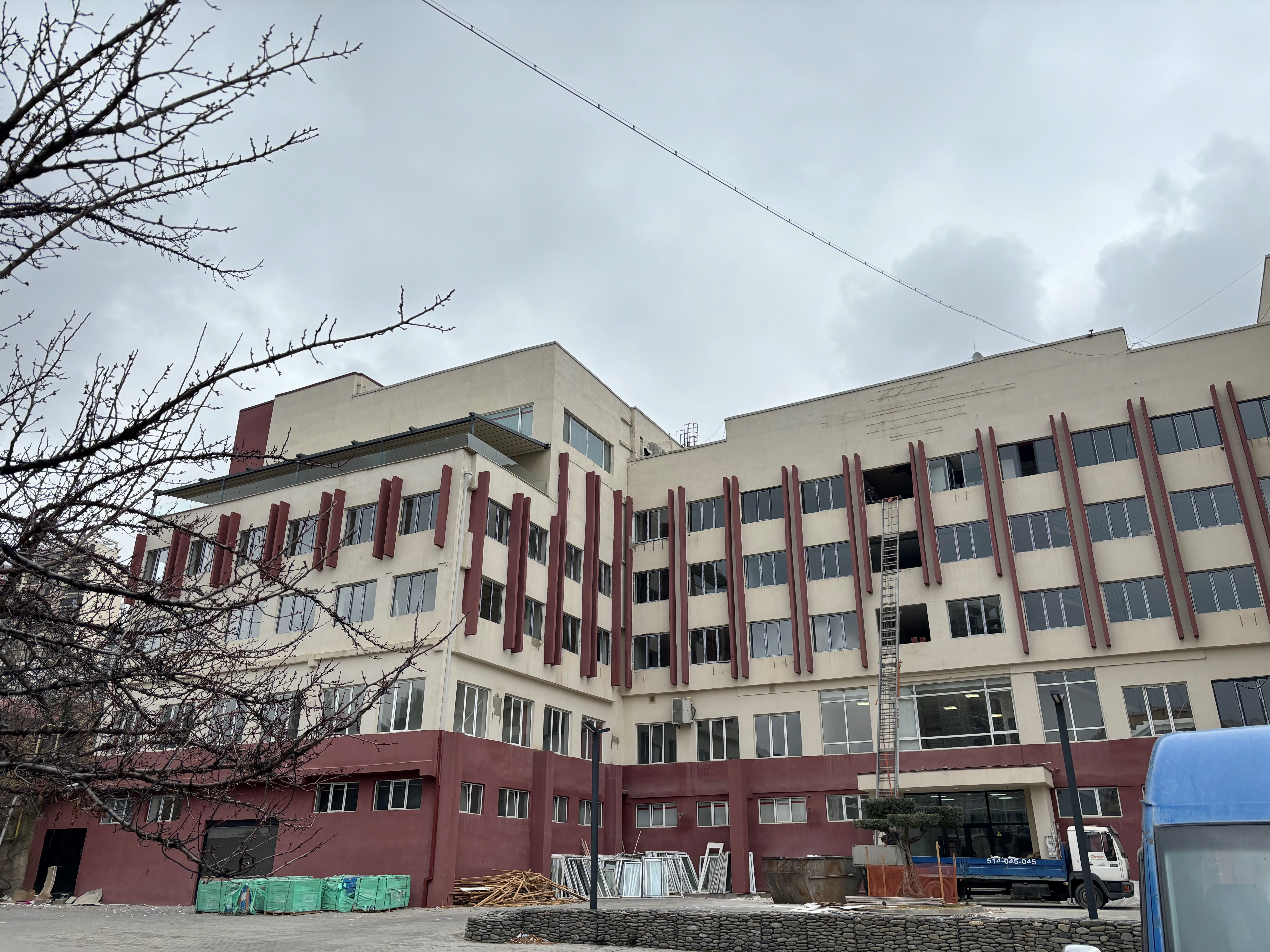 